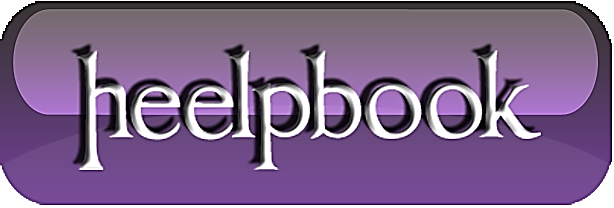 Visual Basic – Arrotondare un numero sempre per difettoSCENARIOVorrei arrotondare un numero per difetto.Se scrivo:a = Round(b)Mi arrotonda al valore più vicino che delle volte è per eccesso, io vorrei che arrotondasse sempre per difetto ad es. se b =8.92 io vorrei che a fosse 8. 
Ah già che ci siete, potreste per favore dirmi che tipo di variabili usare? Per a dovrebbe andare un Integer? e per b?SOLUZIONEBasta usare la funzione Fix(Numero) e restituisce la sola parte intera...quindi se:Codice:a=8,58b=Fix(a)b=8Per il tipo di variabili direi che dipende da quello che devi fare...[a] potrebbe essere Single/Double/Decimal a seconda della precisione; [b] potrebbe essere Integer o Long;